AGENDA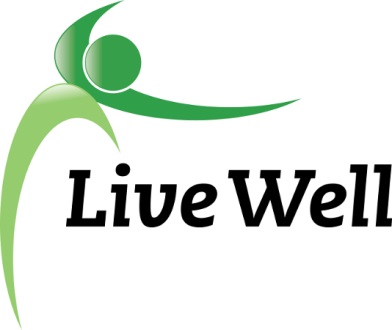 Healthy Food for All Work GroupLawrence Public Library, Meeting Room A, KS 66044-3701, United States10:00am – 11:30am, Wednesday, January 10th, 2017Agenda itemsNotesAction ItemsIntroductionsShare agency accomplishment pertaining to HFFA work. Include: Who, what, where, when, any partners, number of participants, descriptionAnnouncements New Mission: ““Leading a movement to build communities that support the health and well-being of all.”Meeting time changeNationBuilder- UpdateCommunity Health Assessment- Update:  Access to healthy food and physical activityBehavioral healthPoverty and lack of good-paying jobsSafe and affordable housingSubcommittee Break out session (30 minutes)Pantry: Sue, Christina, Jessica, Connie, Gwen, LizCorner stores: Michelle, Helen, Melissa, Kelsey, BrookePoints of Discussion: Continued work on projectsIntern projects-submit to KelseyAction items moving forward-Specific assignments. Subcommittee report to groupSmall report back on discussion and action stepsAdditional updatesAnnouncements for the groupMeeting location for next meeting?Adjourned